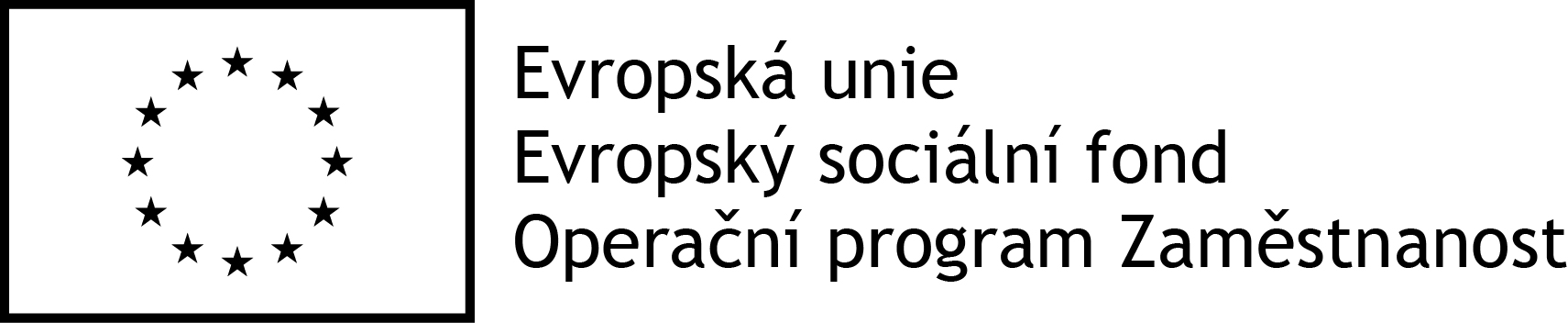 Název projektu: 	Komunitní plánování sociálních služeb na OtrokovickuRegistrační číslo: 	CZ.03.2.63/0.0/0.0/16_063/0006592Název aktivity: 		Setkání ŘSTermín konání:	29.3.2019 v 09:00 hod, MěÚ Otrokovice, budova 2, zasedací místnost č. 225Diskuse: Josef Zdražil – Město Otrokovice - Proběhne Prostor pro setkání, jedná se o tradiční akci „seznamku“ zástupců sociálních služeb. Uzávěrka přihlášek je do 5.4.2019; Dále proběhne závěrečná konference zaměřená na síťování služeb, inovace a prevenci v tématice ohrožených dětí. Více informací o akci na stránkách www.pravonadetstvi.cz; Běží kampaň „Dejte domov dětem“, jedná se o aktivitu zaměřenou na získání co největšího množství zájemců o pěstounskou péči. Máme zájem na tom spolupracovat s obcemi. Hodně potencionálních pěstounů jsou lidé věřící, proto budeme rádi za podporu od farářů; Pracovní skupiny navrhly cíle a opatření v rámci zlepšení sociálních služeb na Otrokovicku. U většiny cílů jsou čísla, která jsme tam chtěli dát pro větší konkrétnost.; Bohužel Zlínským krajem nebyl podpořený žádný námi navržený rozvojový záměr. Ani organizace SENIOR Otrokovice, která dostala nejvyšší hodnocení, podpořena nebyla.; Některým službám se nepodařilo dosáhnout na dostatečné bodové ohodnocení v aplikaci KISSOS, tyto služby se k tomu musely vyjádřit. Specifika před týmem pro dohodu muselo obhajovat 8 organizací. Vyjadřovali jsme se k tomuto hodnocení specifik a přidělili jsme tolik bodů za ORP, kolik jsme jen mohli. Nakonec vše dobře dopadlo a služýby v krajsé síti zůstávají. Se systémem podávání a výběru rozvojových záměrů ve Zlínském kraji rozhodně nejsme spokojení. V podstatě se jedná o velmi složitý systém, který nepřináší dostatečný užitek obci ani kraji, znamená akorát spoustu práce navíc. Zástupci ORP nemají prakticky žádný reálný vliv na to, které projekty budou navržené k zařazení do akčního plánu. Účast zástupců ORP na jednáních je pouze formální. Vše si navrhnou a prosadí úředníci Zlínského kraje. Je to věc, která není správná a musí se změnit.Květoslava Horáková – Město Otrokovice – 16. dubna bude Tým pro dohodu. Zatím nemáme informace o programu, ale asi se budou schvalovat prioritní záměry varianta 2. Jakub Musil - Úřad práce – čeká je zvýšení příspěvku na péči u třetího a čtvrtého stupně, je to trošku více papírování. Bohužel už opět nejsou plně personálně obsazení. Aktuálně budou vypisovat v příštím týdnu 4 výběrová řízení. Budou odstěhováni do nového prostoru, zatím neví datum, kdy to bude. Nová budova bude bezbariérová a bude tam velký prostor na archív. Karel Platoš –Halenkovice – přišel se na ŘS informovat o aktualitách ohledně sociálních služeb.  Jaromír Blažek – Halenkovice – je potřeba v komunikaci se Zlínským krajem nepolevit. V případě nutnosti je zapotřebí abychom byli v rámci ORP jednotní.; Lékařský posudek pro lidi s postižením by měli dělat alespoň dva lékaři, aby posudek byl více objektivní a lidé nebyli zařazeni nesprávně v jiném stupni postižení. Jana Hanáčková – Pohořelice – v současné době se jim v Domově pokojného stáří uvolnila 3 místa, která pak v zápětí rychle naplnili. Je zapotřebí si uvědomit, že zdravotní stav seniora se může ze dne na den velmi rychle zhoršit, proto je zapotřebí se na takové situace připravit. Zbyněk Ohnoutek – Napajedla – organizace M2M provozuje klub DOK 13, aktivita je zabezpečována studenty, kteří tam ve volném čase pracují. Až tito studenti dostudují, půjdou si pravděpodobně najít normální práci mimo tuto organizaci. Proto se může stát, že nebude dostatek lidí na to, aby zabezpečili provoz. Proto by bylo dobré, aby se provoz této organizace podpořil. Jinak hrozí, že organizaci budou muset zavřít; Dále řeší téma financování sociálních služeb. Maria Zapletalová – Komárov – Někdy se tak rychle zhorší stav seniora, že s tím nezvládnou nic narychlo udělat. Je tu málo organizací se zvláštním režimem, protože mnoho starých lidí má ještě nějaké psychické problémy, jako například demenci. Je tragické, že se Zlínským krajem je tak špatná komunikace.; Snažila se velmi intenzivně nabízet možnost terénních služeb, ale zatím moc neuspěla. Jednou z bariér jsou například možné pomluvy sousedů. Další setkání ŘS proběhne 12.4.2019Zapsal: Pavel Vrana